Easington Parish Seats A survey was carried out 24/06/2021, below are the results of that survey with the latest updatesAppendix 1Bench 4 Jubilee Seat at Baulk End – This bench is in serious disrepair and is unusable (see pic 1). Due to the area in which the seat is situated (see pic 2) We would suggest (considering recent public allegations of lack of public consultancy) that public opinion is sought on whether the seat is replaced or removed 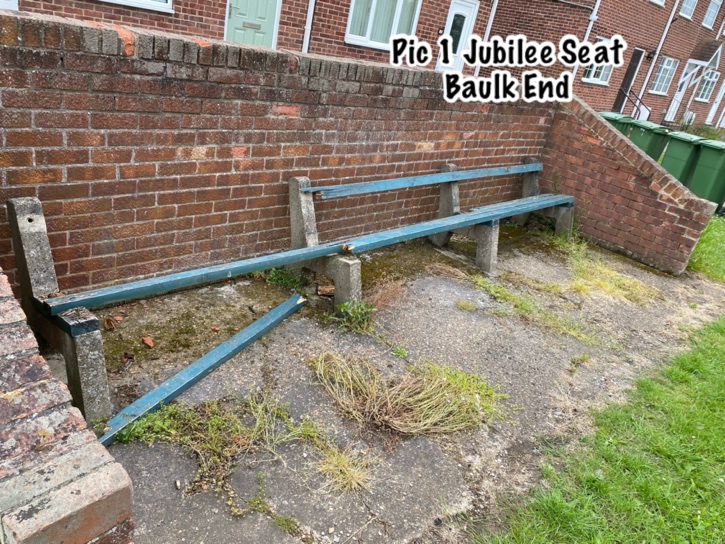 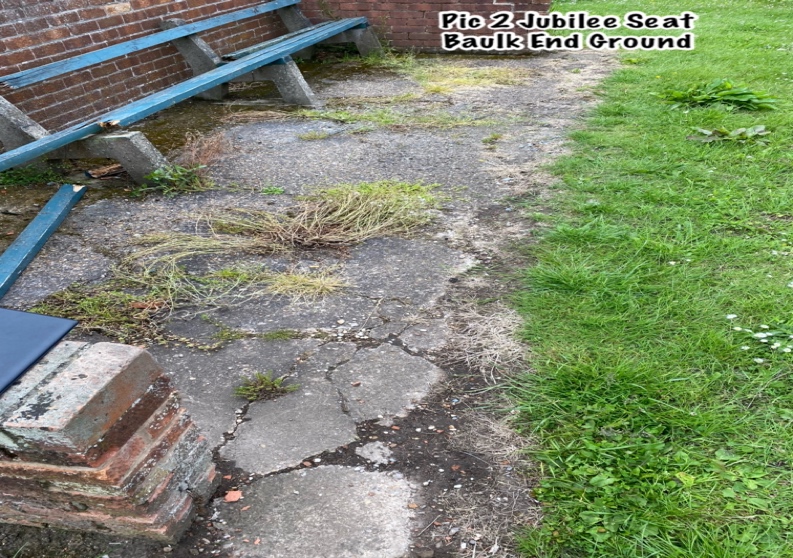 Appendix 2The seat within the Village Garden is also in serious disrepair and unusable. Again, and considering this seat was provided by local children that took part in Operation Lifestyle, we believe for the reasons in Appendix 1 that public consultation be sort of its repair/removal.We would also like to note 2 further points regarding the Village GardenMany residents (especially new to the village) are unaware that the Village Garden exists – should we try and raise the profile of this village asset? (Possibly replace the bench with a Picnic Bench?)Upon walking in the Village Garden, we notice 2 potential obstructions that could cause injury especially to young children (see pics below) and would request further discussion by the PC as to whether these would cause any PC liability should an accident occur?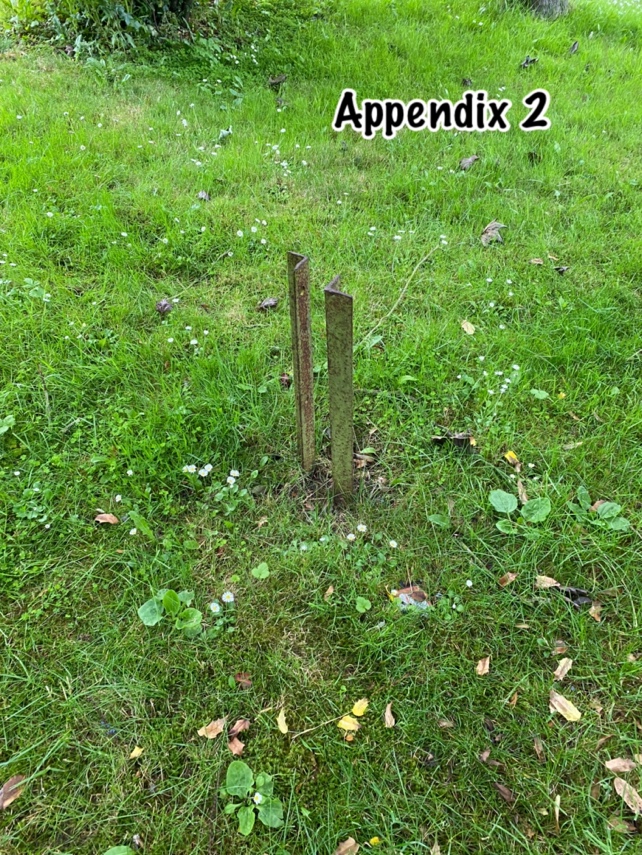 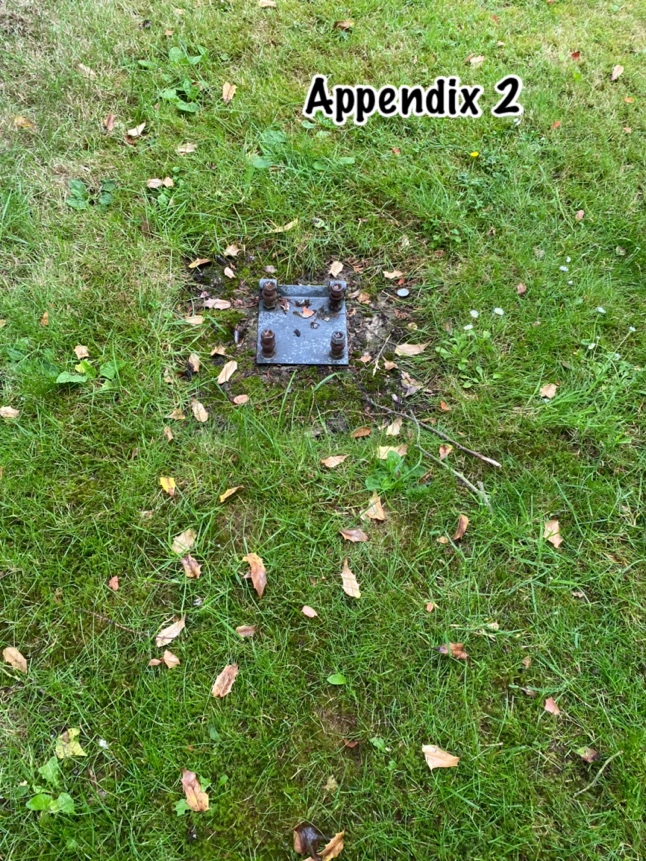 Cllrs Myers & Wilson 25/06/21Seat IDLocationPrevious Result/CommentsUpdated 25/06/21Notes01Westfield Lane halfway along laneRequires new Wood & PaintingNot surveyedSeat provided by Easington Amenities Org02Westfield Lane, Hull Rd endRecently ReplacedUseable No Further Action requiredSeat provided by local families/individuals03Dimlington BungalowsReplaced by ERYCUseable No Further Action required04Baulk End (Jubilee Seat)Requires new Wood & PaintingUnusable see Appendix 105Baulk End (Bus Shelter)  Bench StyleRecently InstalledUseable No Further Action required06Blacksmith’s CornerRecently InstalledUseable No Further Action requiredSeat provided by local families/individuals07The Square (near Bus Stop1) Bench StyleRequires PaintingUseable requires painting08The Square (near Bus Stop2) Bench StyleRequires PaintingUseable requires painting09The Square (near Citizen-Link)Recently InstalledUseable No Further Action requiredSeat provided by local families/individuals9aCommunity HallNAUseable No Further Action requiredEasington in Bloom10The Village GardenRequires new Wood & PaintingUnusable see Appendix 2 and 2aSeat provided by local children on Operation Lifestyle11Humberside LaneRecently InstalledUseable No Further Action required12Cemetery (outside)      Bench StyleRequires PaintingUseable requires painting13Cemetery (inside)Recently InstalledUseable No Further Action requiredSeat provided by local families/individuals14Cemetery (inside)Recently ReplacedUseable No Further Action requiredSeat provided by local families/individuals15B.P. FootpathRecently RepairedUseable No Further Action requiredSeat provided by Easington Amenities Org16Cliff Top (Rocket Field)Recently InstalledUseable No Further Action required17Seaside Rd (Chapel)RemovedN/ASeat provided by local families/individuals18Seaside RdBench StyleRequires PaintingUseable requires painting19Seaside Rd,  Firthholme Rd cornerRequires PaintingUseable requires painting/repair see Appendix 320Seaside RoadPicnic Table replacedUseable No Further Action requiredOriginal Seat provided by Easington Amenities Org, replaced by Caravan Site21Easington Rd Kilnsea  (opp pond)Recently ReplacedUseable No Further Action required22Kilnsea Rd nr ChurchRequires PaintingUseable requires painting23Kilnsea Rd Blue Bell corner  Bench StyleRequires PaintingUseable requires painting